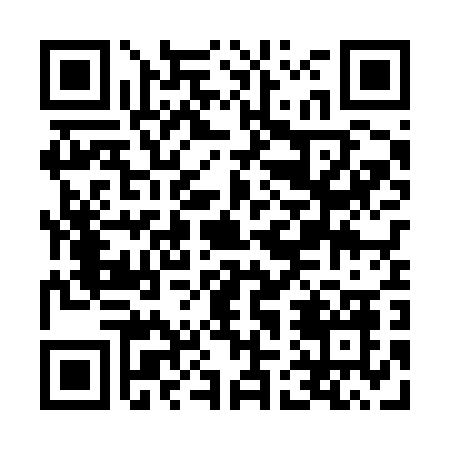 Prayer times for Arma di Taggia, ItalyWed 1 May 2024 - Fri 31 May 2024High Latitude Method: Angle Based RulePrayer Calculation Method: Muslim World LeagueAsar Calculation Method: HanafiPrayer times provided by https://www.salahtimes.comDateDayFajrSunriseDhuhrAsrMaghribIsha1Wed4:266:201:266:258:3210:182Thu4:246:191:266:258:3310:203Fri4:226:171:256:268:3410:224Sat4:206:161:256:278:3510:245Sun4:186:151:256:278:3710:266Mon4:166:131:256:288:3810:277Tue4:146:121:256:298:3910:298Wed4:126:111:256:298:4010:319Thu4:106:101:256:308:4110:3310Fri4:086:081:256:318:4210:3411Sat4:066:071:256:318:4310:3612Sun4:046:061:256:328:4510:3813Mon4:026:051:256:338:4610:4014Tue4:016:041:256:338:4710:4215Wed3:596:031:256:348:4810:4316Thu3:576:021:256:358:4910:4517Fri3:556:011:256:358:5010:4718Sat3:536:001:256:368:5110:4919Sun3:525:591:256:378:5210:5020Mon3:505:581:256:378:5310:5221Tue3:485:571:256:388:5410:5422Wed3:475:561:256:388:5510:5523Thu3:455:551:256:398:5610:5724Fri3:435:541:266:408:5710:5925Sat3:425:541:266:408:5811:0026Sun3:405:531:266:418:5911:0227Mon3:395:521:266:419:0011:0328Tue3:385:511:266:429:0111:0529Wed3:365:511:266:429:0211:0630Thu3:355:501:266:439:0311:0831Fri3:345:501:266:439:0311:09